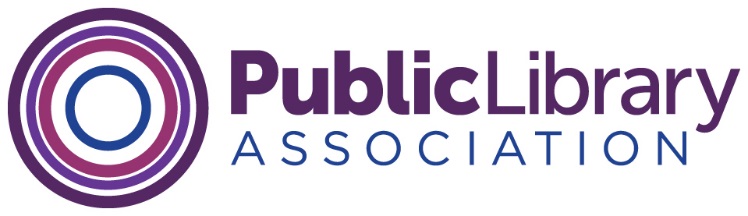 Board of Directors MeetingSpring MeetingMonday, May 4, 2020, 10:30am-4pm CTVia Zoom (instructions below)LogisticsWe will take multiple breaks during our virtual board meeting, including a one-hour lunch break. NOTE: Items highlighted in yellow below were updated on May 1, 2020.Zoom tips (thank you Stephanie Chase)Use Zoom in gallery viewMute by default except the speakerPLA President Ramiro Salazar will call on people, so people don't speak over one anotherFeel free to use chat; staff will keep an eye on the chat and bring those questions into the discussion when appropriateUse the yes-no-raised hand optionsWe will use screen sharing where possible. Be sure to have your board docs accessible too!Revised Board AgendaWelcome and Introductions, PLA President Ramiro Salazar. Invited guests are: newly-elected PLA board members Melanie Huggins, Brandy McNeil, and Dara Schmidt, and IMLS Director Crosby Kemper.Action Item:  Adoption of the agendaAdditional items may be added to the agenda prior to the adoption of the agenda. Items may also be removed from the consent agenda and moved to a discussion item. The PLA policies related to Board service, the strategic plan and a Board roster have been included in ALA Connect as reference materials. These are not agenda items.Consent Agenda	Document NumberOrganizational Excellence and GovernanceDraft 2020 Feburary Board Actions and Follow-up List	2020.47PLA Committees, Semi-annual Reports	2020.48Organizational Excellence Combined Report	2020.49Leadership Leadership Combined Report 	2020.50TransformationTransformation Combined Report 	2020.51Advocacy and AwarenessAdvocacy and Awareness Combined Report 	2020.52Equity, Diversity, Inclusion and Social JusticeEDISJ Combined Report	2020.53Action/Discussion/Decision Items	Document NumberPLA President Update, Ramiro Salazar	no documentIMLS-Welcome Crosby Kemper 	no document2020 PLA Election Results	2020.54COVID-19 Response Survey Results and ALA COVID              Response Plans, Larra Clark/Emily Plagman	 2020.61 a-c ALA Digital Content Working Group Update, Kelvin Watson 	no documentPLA 2020 Conference Preliminary Report, Barb Macikas, all  	2020.55PLA Social Worker Task Force Status, ACTION	2020.56COVID-19 and PLA Planning Framework	2020.64Report from Budget and Finance Cmt. Chair, Clara BohrerNote: February 2020 financials are delayed until May 20 due to COVID-19’s disruption of services to ALA’s new contractor, based in India. The PLA board last reviewed FY20 status as of December. Included below is the FY20 status as of January as well as two projections prepared by PLA for ALA which may be of interest.FY20 Financials Narrative as of January 2020	2020.57Five-year Grant Projections	2020.58PLA FY20/FY21 Lost Revenue Due to COVID-19	2020.59FY21 Budget version 1, March 2020 	2020.60PLA Fiscal Officer Report	no documentALA Spring Board Meeting/ALA Update/Impact on PLA	2020.65Awards Program Revision, Scott Allen, all	2020.62Future Board Meetings  	2020.63New BusinessZoom InstructionsPLA Meetings is inviting you to a scheduled Zoom meeting.Join Zoom Meetinghttps://ala-events.zoom.us/j/99330213850?pwd=RXFvNVRFUHJFVUtJcncxN0NNSTkvZz09Meeting ID: 993 3021 3850Password: 015234One tap mobile+13126266799,,99330213850# US (Chicago)+19294362866,,99330213850# US (New York)Dial by your location        +1 312 626 6799 US (Chicago)        +1 929 436 2866 US (New York)        +1 346 248 7799 US (Houston)        +1 669 900 6833 US (San Jose)        +1 253 215 8782 US        +1 301 715 8592 USMeeting ID: 993 3021 3850Find your local number: https://ala-events.zoom.us/u/abHYqNMyYA